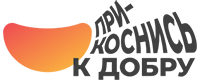 Наши реквизиты:Благотворительный фонд помощи нуждающимся «Прикоснись к добру» ИНН 3123446009 КПП 312301001 Название банка: АО «Альфа-Банк» БИК банка: 044525593 Кор. Счет банка: 30101810200000000593 Расч. Счет получателя: 40703810902970000025 Юридический адрес: 308007 г. Белгород, ул. Студенческая, 6Б Эл. Почта: 31dobro@gmail.comИмя получателя: БФ «Прикоснись к добру»         Назначение платежа: Пожертвование на благотворительные нужды                                   Уважаемый  Руководитель!Просим Вас принять посильное участие в решении вопроса об оказании безвозмездной помощи в проекте     «Счастье в каждой ладошке!!!»и приобретении  необходимых  вещей, указанных в Приложении, для ГБУ «Прохоровского центра развития и социализации ребенка»  В котором воспитываются 20 детей, оставшихся без попечения родителей. Создание атмосферы домашнего уюта и тепла, в котором проживают  воспитанники, требует больших материальных вложений. Благодарим Вас за проявленную чуткость и понимание .                             Верим, что мир спасет Доброта!!!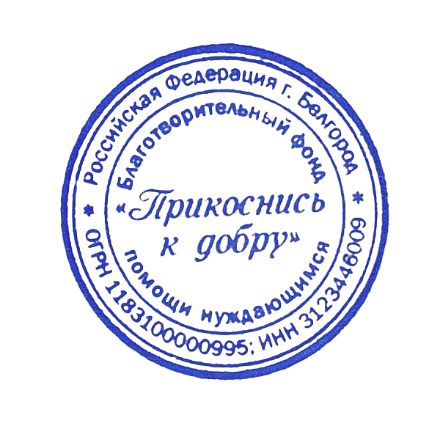 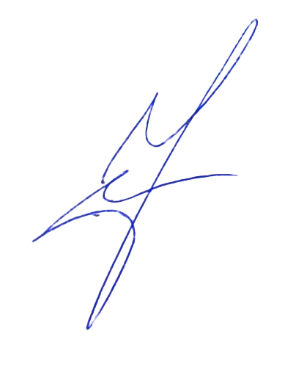 Президент Фонда«Прикоснись к добру»Кудряшова ЮлияНаименованиеКоличествоБольшой холодильник с морозильной камерой1 шт.Современные ноутбуки2 шт.Зеркальный фотоаппарат Nikon D5600 + AF-P DX 18-55 VR (VBA500K001) 1 штукаЧехол к фотоаппарату1 штукаКарта памяти к фотоаппарату1 штукаМобильные телефоны6 штукЛедянки, ватрушки, тюбинги (для катания зимой с гор)5 штукКапроновые колготки телесного цвета 40 ден10 штук – 2 размер14 штук – 3 размер6 штуки – 4 размерТуалетная бумага100 рулоновБумажные полотенца50 рулоновЧайник электрический5 штукИндивидуальный пожарно-спасательный комплект25 штукМедицинская аптечка5 штукКулер1 штукаМыло туалетное30 штукМыло хозяйственное10 штукДетский порошок3 пачкиДетский отбеливатель2 пачкиКондиционер для белья10 бутылокПринтер-сканер-копир2 штукиЛетний мини-бассейн диаметром 1 метр3 штукиИгры настольные развивающие (лото, монополия и т.п.)Колонки для прослушивания музыки15 штукНаушники маленькие, можно беспроводные, для прослушивания музыки с телефона15 штукУличные гирлянды новогодние, дюролайт5 штукУличные новогодние светящиеся фигурки (животных, деревьев, снеговик и т.п.)5 штукНовогодние игрушки для украшения дома и ёлки25 штукДождик, мишура, новогодний декор для украшения домаЧай в пакетиках фруктовый15 наборовСахар-рафинад15 коробокКастрюли эмалированные1 штука – 5 литров1 штука – 3 литра